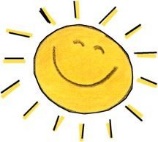 Patricia Polacco Author StudyContinued Lesson Plans for the week ofMay 10-14** Plans are subject to change based on difficulty and schedule changes throughout the week. **
MondayTuesdayWednesdayThursdayFriday8:40 – 8:50Bell Work:Fast facts8:40 – 8:50Bell Work:Fast facts8:40 – 8:50Bell Work:Writing journal8:40 – 8:50Bell Work:Writing Journal8:40 – 8:50Bell Work:Fast facts8:50-9:00Intro. Vocabulary for the week8:50-9:00VocabularyLocate in dictionary8:50-9:00Practice fast facts8:50-9:00Math Quick check8:50-9:00Prepare for the PARK9:10-10:10MathIntroduce multiplying with 5s10:00-10:30Extra PE9:10-10:10MathIntroduce multiplying with 1s and 0s9:00-9:10Vocabulary word game9:10-10:45 Read aloud:Babushka's DollObj: TSW Observe the teacher modeling fluency, comprehension and reading; pointing out text features and author’s purpose strategies RI2.5; RI 2.69:00-9:10Vocabulary Word gameMath9:10-10:10Practicerepeated addition and multiplication9:00-9:30Prepare for the Park field trip*leave for the park10:30-11:30Patricia Polacco follow up with Rechenka's Eggs*writing reflection and egg project10:10-10:50Silent Reading Obj: TSW: read regularly in instructional-level text that is challenging yet manageable10:50-11:30Read aloud:Chicken SundayObj: TSW Observe the teacher modeling fluency, comprehension and reading; pointing out text features and author’s purpose strategies RI2.5; RI 2.6*writing reflection10:45-11:30 MathPractice +/- with 3 digit numbers10:10-10:45Silent Reading Obj: TSW: read regularly in instructional-level text that is challenging yet manageable10:45-11:30Read aloud: Thunder CakeObj: TSW Observe the teacher modeling fluency, comprehension and reading; pointing out text features and author’s purpose strategies RI2.5; RI 2.611:30-12:00Lunch12:00-12:20Recess11:30-12:00Lunch12:00-12:20Recess11:30-12:00Lunch12:00-12:20Recess11:30-12:00Lunch12:00-12:20Recess12:20-12:30Penmanship Obj: TSW write legibly and form letters correctly12:20-12:30Penmanship Obj: TSW write legibly and form letters correctly12:20-12:30Penmanship Obj: TSW write legibly and form letters correctly12:20-12:30Penmanship Obj: TSW write legibly and form letters correctlyReturn from the park12:30-1:20COMPUTER12:30-1:20MUSIC12:30-1:20P.E.12:30-1:20sTEAM12:30-1:20ART1:20-2:50. Writer’s WorkshopObj: TSW: demonstrate appropriate practices in writing by applying Standard English conventions to the revising and editing stages of writing in a variety of different modes and forms to write coherently.*finish Rechenka's Eggs project1:20-3:15MathGame Day Party 1:20-2:15Writer’s WorkshopObj: TSW: demonstrate appropriate practices in writing by applying Standard English conventions to the revising and editing stages of writing in a variety of different modes and forms to write coherently.*finish My Ol'Man writing1:20-3:15Reading Rainbow Patricia Polacco episode:Thunder Cake*eat Thunder Cake*Make Thunder Cake project*writing reflection 1:20-3:15*Fun Friday Continue Math games2:50-3:15SSR/AR Obj: TSW: read regularly in instructional-level text that is challenging yet manageable2:25 Clean up2:30 Dismissal3:20 Clean up3:25 Early bus/IE3:30 dismissal3:20 Clean up3:25 Early bus/IE3:30 dismissal3:20 Clean up3:25 Early bus/IE3:20 Clean up3:25 Early bus/IE3:30 dismissal